晟天新能源内页banner尺寸和二级栏目导航样式参考彪马精密的：http://bmjx.wm39.mingtengnet.com/about.aspx?mid=318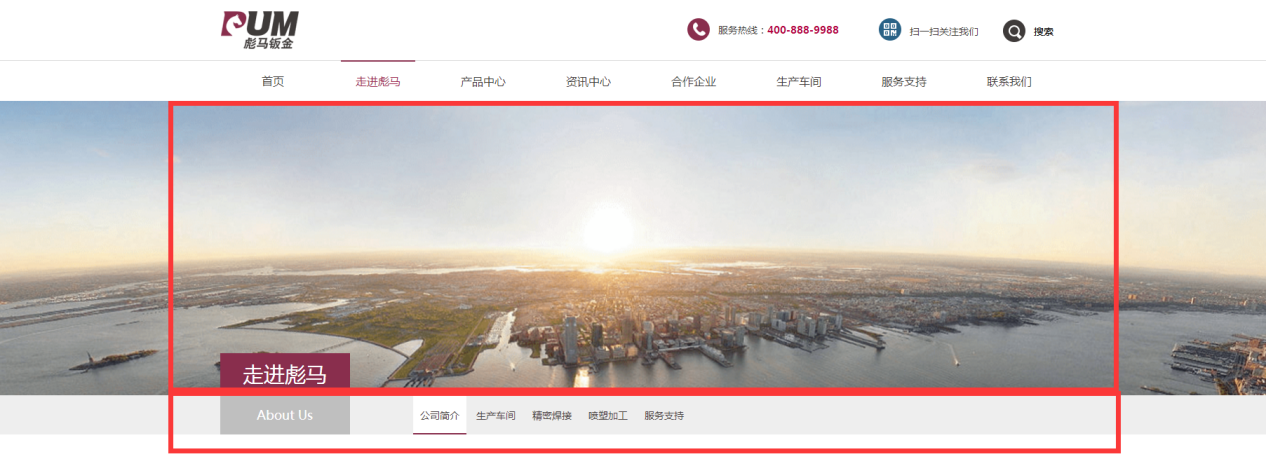 栏目拓扑图：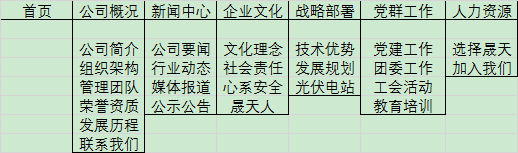 公司概况：公司简介——单页组织架构——单页管理团队——参考锦美投资者关系（董事成员）的效果荣誉资质——参考锦美资质荣誉发展历程——参考锦美发展历程新闻中心：公司要闻——参考锦美投资者关系>三会治理行业动态、媒体报道、公示公告——参考锦美行业资讯企业文化：文化理念、社会责任、心系安全——单页晟天人——参考锦美企业文化>员工风采战略部署：技术领先、发展规划——单页光伏电站——参考彪马精密http://bmjx.wm39.mingtengnet.com/product.aspx?mid=290&&sid=4党群工作：所有栏目与彪马新闻相同http://bmjx.wm39.mingtengnet.com/news.aspx?mid=288人力资源：选择晟天——单页加入我们——参考锦美人力资源>人才招聘